ที่ มท ๐๘๐๙.๕/ว					       สำนักงาน ก.จ., ก.ท. และ ก.อบต.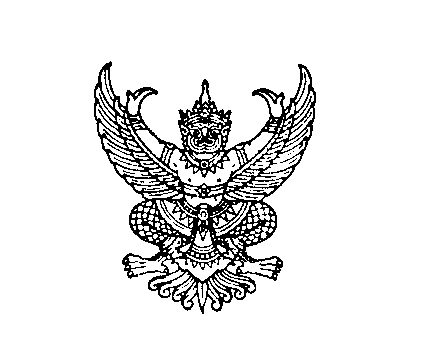 							       ถนนนครราชสีมา เขตดุสิต กทม. ๑๐๓๐๐						      กุมภาพันธ์  ๒๕๖๕ เรื่อง   ร่างประกาศ ก.จ., ก.ท. และ ก.อบต. เรื่อง มาตรฐานทั่วไปเกี่ยวกับสิทธิการอุทธรณ์ การพิจารณาอุทธรณ์
         และการร้องทุกข์ (ฉบับที่ ๒) พ.ศ. ๒๕๖๕เรียน   ประธาน ก.จ.จ., ก.ท.จ. และ ก.อบต.จังหวัด ทุกจังหวัด และประธาน ก.เมืองพัทยาสิ่งที่ส่งมาด้วย  ๑. ร่างประกาศ ก.จ., ก.ท. และ ก.อบต. เรื่อง มาตรฐานทั่วไปเกี่ยวกับสิทธิการอุทธรณ์ การพิจารณาอุทธรณ์
                             และการร้องทุกข์ (ฉบับที่ ๒) พ.ศ. ๒๕๖๕        				จำนวน 1 ชุด	       ๒. ตัวอย่างประกาศหลักเกณฑ์						จำนวน ๑ ชุด  	ด้วย ก.จ., ก.ท. และ ก.อบต. ในการประชุมครั้งที่ 1/2565 เมื่อวันที่ 27 มกราคม 2565 ได้พิจารณาและมีมติเห็นชอบประกาศ ก.จ., ก.ท. และ ก.อบต. เรื่อง มาตรฐานทั่วไปเกี่ยวกับสิทธิการอุทธรณ์
การพิจารณาอุทธรณ์และการร้องทุกข์ (ฉบับที่ ๒) พ.ศ. ๒๕๖๕ โดยกำหนดวันมีผลใช้บังคับตั้งแต่วันที่ ๑ เมษายน ๒๕๖๕เป็นต้นไป ซึ่งขณะนี้อยู่ในระหว่างเสนอรัฐมนตรีว่าการกระทรวงมหาดไทย ในฐานะประธาน ก.จ., ก.ท. และ ก.อบต.พิจารณาลงนามประกาศ ก.จ., ก.ท. และ ก.อบต. ดังกล่าว 	สำนักงาน ก.จ., ก.ท. และ ก.อบต. จึงขอส่งร่างประกาศ ก.จ., ก.ท. และ ก.อบต. ดังกล่าวข้างต้น เรียนมาเพื่อโปรดทราบและเตรียมการจัดทำร่างหลักเกณฑ์การบริหารงานบุคคลของข้าราชการและพนักงานส่วนท้องถิ่นให้สอดคล้องกับมาตรฐานทั่วไป โดยให้มีผลใช้บังคับตั้งแต่วันที่ ๑ เมษายน 2565 เป็นต้นไป ซึ่งสามารถดาวน์โหลด
ในรูปแบบ Microsoft Word ได้ที่ www.dla.go.th เมนู หนังสือราชการ รายละเอียดปรากฏตามสิ่งที่ส่งมาด้วย
ทั้งนี้ เมื่อรัฐมนตรีว่าการกระทรวงมหาดไทยได้ลงนามประกาศ ก.จ., ก.ท. และ ก.อบต. ดังกล่าวข้างต้นแล้ว จะแจ้งให้ทราบเพื่อนำเสนอ ก.จ.จ., ก.ท.จ. และ ก.อบต.จังหวัด และ ก.เมืองพัทยา แล้วแต่กรณี พิจารณากำหนดเป็นหลักเกณฑ์การบริหารงานบุคคลของข้าราชการและพนักงานส่วนท้องถิ่นต่อไป 	จึงเรียนมาเพื่อโปรดพิจารณาขอแสดงความนับถือ        (นายศิริวัฒน์ บุปผาเจริญ)        รองอธิบดีกรมส่งเสริมการปกครองท้องถิ่น              เลขานุการ ก.จ., ก.ท. และ ก.อบต.